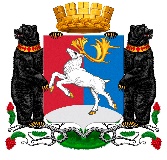 Камчатский крайАдминистрация городского округа «поселок Палана»ПОСТАНОВЛЕНИЕ16.10.2020 № 299          О внесении изменений в постановление Администрации городского округа «поселок Палана» от 23.03.2018 №38 «О порядке взаимодействия муниципальных заказчиков городского округа «поселок Палана» с уполномоченным органом на определение поставщиков (подрядчиков, исполнителей), планирование закупок»В соответствии с изменениями Федерального закона от 05.04.2013 № 44-ФЗ «О контрактной системе в сфере закупок товаров, работ, услуг для обеспечения государственных и муниципальных нужд», АДМИНИСТРАЦИЯ ПОСТАНОВЛЯЕТ:Внести в Порядок взаимодействия муниципальных заказчиков городского округа «поселок Палана» с уполномоченным органом на определение поставщиков (подрядчиков, исполнителей), планирование закупок, утвержденный постановлением Администрации городского округа «поселок Палана» от 23.03.2018 №38, изменения, изложив его в новой редакции, согласно приложению.Настоящее постановление вступает в силу после дня его обнародования, и распространятся на правоотношения, возникшие с 13.10.2020.Глава городского округа «поселок Палана»                                    		О.П. МохиреваПриложениек постановлению Администрациигородского округа «поселок Палана»от «16» 10.2020 № 299Порядок взаимодействия Заказчиков и органа, уполномоченного на определение поставщиков (подрядчиков, исполнителей) для Заказчиков, в городском округе поселок Палана»1. Общие положения1.1 Настоящий Порядок взаимодействия Муниципальных заказчиков и органа, уполномоченного на определение поставщиков (подрядчиков, исполнителей) для Заказчиков, в городском округе «поселок Палана» (далее - Порядок) определяет функции, предусмотренные Федеральным законом от 05.04.2013 № 44-ФЗ «О контрактной системе в сфере закупок товаров, работ, услуг для обеспечения государственных и муниципальных нужд» (далее - Федерального закона от 05.04.2013 № 44-ФЗ), осуществляемые органом, уполномоченным на определение поставщиков (подрядчиков, исполнителей) (далее - Уполномоченный орган) для Муниципальных заказчиков (далее – Заказчик), а также основы взаимодействия Заказчиков и Уполномоченного органа. 1.2 Уполномоченным органом выступает Муниципальное казенное учреждение «Служба обеспечения деятельности органов местного самоуправления и муниципальных учреждений городского округа «поселок Палана», (далее – Уполномоченный орган). 1.3 Под Заказчиками в настоящем Порядке понимаются: 1.3.1 Для определения поставщиков (подрядчиков, исполнителей) путем проведения электронного аукциона, открытого конкурса, запроса котировок, запроса предложений:- Администрации городского округа «поселок Палана»;- Муниципального казенного дошкольного учреждения № 1 «Детский сад «Рябинка»;- Муниципального казенного дошкольного учреждения № 2 детский сад «Солнышко»;1.3.2 Для определения поставщиков (подрядчиков, исполнителей) путем проведения электронного аукциона с начальной (максимальной) ценой контракта, превышающей 1 миллион рублей, за исключением случаев, предусмотренных частью 2 статьи 15 Федерального закона от 05.04.2013 № 44-ФЗ:- Комитет по управлению муниципальным имуществом городского округа «поселок Палана»;- Муниципальное казенное образовательное учреждение «Средняя общеобразовательная школа № 1 пгт Палана»;- Финансовое управление городского округа «поселок Палана»;- Контрольно-счетная комиссия городского округа «поселок Палана»;- Совет депутатов городского округа «поселок Палана».1.3.3 Для планирования закупок, определения поставщиков (подрядчиков, исполнителей), заключения муниципальных контрактов:-  Администрации городского округа «поселок Палана»;- Муниципального казенного дошкольного учреждения № 1 «Детский сад «Рябинка»;- Муниципального казенного дошкольного учреждения № 2 детский сад «Солнышко»;1.4 Уполномоченный орган разрабатывает обязательные для применения Заказчиками унифицированные формы документов для осуществления закупок товаров, работ, услуг для обеспечения муниципальных нужд городского округа «поселок Палана» (далее - закупки), если такие формы документов не определены Правительством Российской Федерации;1.5 Решение о способе определения поставщиков (подрядчиков, исполнителей) принимается Заказчиком самостоятельно. 1.6 Уполномоченный орган осуществляет функции по определению поставщиков (подрядчиков, исполнителей), если Заказчики осуществляют закупки путем проведения открытого конкурса, конкурса с ограниченным участием, двухэтапного конкурса, электронного аукциона, запроса котировок, запроса предложений. 1.7 Для организации и проведения закупки в соответствии с планом-графиком закупок товаров, работ, услуг для муниципальных нужд Заказчик подает в Уполномоченный орган заявку на организацию закупки не позднее чем за пять календарных дней до предполагаемого срока размещения извещения об осуществлении закупки в единой информационной системе.1.8 При проведении совместных конкурсов или аукционов Уполномоченный орган выступает организатором совместных конкурса или аукциона, если Уполномоченному органу Заказчики передали на основании соглашения часть своих полномочий на организацию и проведение совместных конкурса или аукциона. 1.9 Уполномоченный орган организует обязательное общественное обсуждение закупок в соответствии с требованиями Федерального закона от 05.04.2013 № 44-ФЗ. 2. Взаимодействие Уполномоченного органа и Заказчиков при определении поставщиков (подрядчиков, исполнителей)2.1 Уполномоченный орган:2.1.1 на основании заявки на организацию закупки определяет дату и время окончания срока подачи заявок, дату окончания срока рассмотрения заявок, дату проведения электронного аукциона, конкурса, запроса котировок, запроса предложений, даты начала и окончания срока предоставления участникам разъяснений положений документации закупке, принимает решение об организации закупки, которое оформляется приказом Уполномоченного органа; 2.1.2 создает Единую комиссию по осуществлению закупок (далее - единая комиссия), определяет состав и порядок ее работы, назначает председателя комиссии, осуществляет организационно-техническое обеспечение заседаний, в том числе обеспечивает помещение для проведения заседаний; 2.1.3 уведомляет Заказчика о составе единой комиссии и определенных дате и времени окончания срока подачи заявок, дате окончания срока рассмотрения заявок, дате проведения электронного аукциона, конкурса, запроса котировок, запроса предложений; 2.1.4 при осуществлении закупки технически сложных или специализированных товаров, работ или услуг вправе направить представленную Заказчиком заявку на определение поставщика в отраслевой отдел администрации городского округа «поселок Палана» для согласования и (или) запросить дополнительные сведения и документы у Заказчика в целях уточнения информации, указанной в заявку на определение поставщика; 2.1.5 на основании заявки на определение поставщика и утвержденную Заказчиком документации подготавливает извещение и размещает в единой информационной системе извещение и документацию в соответствии с требованиями Федерального закона от 05.04.2013 № 44-ФЗ; 2.1.6 размещает в единой информационной системе представленные Заказчиком разъяснения положений документации в установленном Федеральным законом от 05.04.2013 № 44-ФЗ порядке; 2.1.7 размещает изменения в извещение закупки и (или) в документацию об электронном аукционе в единой информационной системе в порядке, установленном Федеральным законом от 05.04.2013 № 44-ФЗ на основании решения Заказчика; 2.1.8 размещает в единой информационной системе решение Заказчика об отмене определения поставщика (подрядчика, исполнителя) в день принятия; 2.1.9 направляет оператору электронной площадки и размещает в единой информационной системе протокол рассмотрения заявок; 2.1.10 размещает на электронной площадке и в единой информационной системе протокол подведения итогов закупки в случаях, установленных Федеральным законом от 05.04.2013 № 44-ФЗ; 2.1.11 направляет оператору электронной площадки протокол рассмотрения единственной заявки в закупке в случаях, установленных Федеральным законом от 05.04.2013 № 44-ФЗ; 2.1.12 направляет оператору электронной площадки протокол рассмотрения заявки единственного участника закупки в случаях, установленных Федеральным законом от 05.04.2013 № 44-ФЗ; 2.1.13 осуществляет действия, предусмотренные Федеральным законом от 05.04.2013 № 44-ФЗ, направленные на заключение контракта, а также действия, предусмотренные в случаях признания электронного аукциона несостоявшимся;2.2. Заказчик: 2.2.1 разрабатывает документацию закупке в соответствии с требованиями Федерального закона от 05.04.2013 № 44-ФЗ, иными законодательными актами и направляет на бумажном и электронном носителе в Уполномоченный орган заявку на организацию закупки. Несоответствие информации, поданной на бумажном носителе, с данными электронной версии не допускается. Ответственность за несоответствие информации несет заказчик; 2.2.3 в случае поступления от оператора электронной площадки запроса о даче разъяснений положений документации о закупке, направленного участником закупки, представляет в Уполномоченный орган разъяснения положений документации о закупке в течение одного рабочего дня с даты поступления указанного запроса; 2.2.4 вправе принять решение о внесении изменений в извещение о закупке и (или) документацию о закупке, об отмене определения поставщика (подрядчика, исполнителя) в установленном Федеральным законом от 05.04.2013 № 44-ФЗ порядке; 2.2.5 в случае принятия решения о внесении изменений в извещение о закупке и (или) документацию о закупке, об отмене определения поставщика (подрядчика, исполнителя) представляет в Уполномоченный орган в день принятия решения соответствующие изменения, решение об отмене определения поставщика (подрядчика, исполнителя); 2.2.6 в случаях, предусмотренных Федеральным законом от 05.04.2013 № 44-ФЗ, отказывается от заключения контракта с победителем закупки в любой момент до заключения контракта, составляет протокол об отказе от заключения контракта, направляет его в Уполномоченный орган для размещения на официальном сайте Единой информационной системы в сфере закупок в сроки, предусмотренные Федеральным законом от 05.04.2013 № 44-ФЗ; 2.2.7 обеспечивает учет контрактов в соответствии с действующим законодательством;2.2.8 обеспечивает учет закупок у единственного поставщика (подрядчика, исполнителя) при осуществлении закупок в соответствии со статьей 93 Закона N 44-ФЗ;2.2.9 обеспечивает осуществление закупок товаров, работ, услуг у субъектов малого предпринимательства, социально-ориентированных некоммерческих организаций в соответствии со статьей 30 Закона N 44-ФЗ;2.2.10 ведет мониторинг исполнения контрактов;2.2.11 использует предусмотренные действующим законодательством меры ответственности при ненадлежащем исполнении контрактов со стороны поставщиков (подрядчиков, исполнителей).3. Взаимодействие Уполномоченного органа и Заказчиков при планировании закупок3.1. При планировании закупок Заказчики обязаны: 3.1.1  направлять в Уполномоченный орган информацию о потребности  в закупках товаров, работ, услуг для обеспечения нужд муниципального Заказчика для разработки Плана-графика закупок товаров, работ, услуг для обеспечения нужд муниципального Заказчика (далее – План-график) и осуществления подготовки изменений для внесения в План-график, с обязательным согласованием с главным бухгалтером Муниципального казенного учреждения «Служба обеспечения деятельности органов местного самоуправления и муниципальных учреждений городского округа «поселок Палана» не позднее 5 рабочих дней  после доведения до муниципального заказчика объема прав в денежном выражении на принятие и (или) исполнение обязательств в соответствии с бюджетным законодательством Российской Федерации, согласно приложению 1 к настоящему Порядку;3.1.2 определить и обосновать начальную (максимальную) цену контракта, заключаемого с единственным поставщиком (подрядчиком, исполнителем) для формирования Плана-графика;3.1.3 утверждать План-график.3.2 При планировании закупок Уполномоченный орган обязан:3.2.1 размещать План-график, осуществлять внесение изменений в План-график на основании информации о потребностях в закупках товаров, работ, услуг для обеспечения нужд Заказчика;3.2.3 передавать на утверждение План-график.4. Состав документации для проведения закупок, подаваемой муниципальными Заказчиками Уполномоченному органу на определение поставщиков (подрядчиков, исполнителей), для размещения	4. Документация о проведении закупки, подаваемая муниципальными Заказчиками городского округа «поселок Палана» Уполномоченному органу на определение поставщиков (подрядчиков, исполнителей), для размещения должна содержать следующие документы:	4.1 заявка на определение поставщика (приложение 2);	4.2 техническое задание (приложение 3);	4.3 обоснование начальной максимальной цены контракта (приложение 4);	4.4 финансово-экономическое обоснование закупки (приложение 5);	4.5 распоряжение или приказ об утверждении документации и объявлении закупки;	4.6 проект муниципального контракта, с согласованием начальника структурного подразделения, начальника отдела правовой организационно-кадровой работы Администрации городского округа «поселок Палана» или лица его замещающего.Приложение 1к порядку взаимодействия муниципальных заказчиков городского округа «поселок Палана» с уполномоченным органом на определение поставщиков (подрядчиков, исполнителей), планирование закупокИнформацияо потребностях в закупках товаров, работ, услуг для обеспечения нужд муниципального заказчика (наименование муниципального заказчика городского округа «поселок Палана»)Дата составления «___» __________ 20___ г.Заведующий 			_______________			__________________				         (подпись)					(ФИО)Приложение 2к порядку взаимодействия муниципальных заказчиков городского округа «поселок Палана» с уполномоченным органом на определение поставщиков (подрядчиков, исполнителей), планирование закупокЗАЯВКА на определение поставщика (подрядчика, исполнителя)от «___»_________ 20____ г.(дата предоставления заявки для согласования)
________________________________________________________(наименование заказчика)Требования выполнения заказа
Приложение:1. Техническое задание на поставку товара (выполнение работ, оказание услуг) на ___ л.2. Проект контракта на ____ л.3. Обоснование начальной (максимальной) цены контракта на ____ л.
4. Проектно-сметная документация на ___ л. (необходимо приложить только в случае осуществления закупки на выполнение работ по строительству, реконструкции, капитальному ремонту объектов капитального строительства, текущему ремонту).

    Руководитель заказчика ________________________________________________    МП                                    (Ф.И.О., подпись)    Исполнитель ___________________________________________________________                                (Ф.И.О., контактный телефон)Приложение 3к порядку взаимодействия муниципальных заказчиков городского округа «поселок Палана» с уполномоченным органом на определение поставщиков (подрядчиков, исполнителей), планирование закупокТехническое задание на поставку товара (выполнение работ, оказание услуг) (описание объекта закупки)
* В соответствии со статьей 33 Федерального закона от 05.04.2013 N 44-ФЗ "О контрактной системе в сфере закупок товаров, работ, услуг для обеспечения государственных и муниципальных нужд".Приложение 4к порядку взаимодействия муниципальных заказчиков городского округа «поселок Палана» с уполномоченным органом на определение поставщиков (подрядчиков, исполнителей), планирование закупокОбоснование начальной (максимальной) цены контракта
Заказчик: ____________________________________
Наименование закупки: ________________________
Приложения:
1. Расчет начальной (максимальной) цены (в соответствии с требованиями статьи 22 Федерального закона от 05.04.2013 N 44-ФЗ "О контрактной системе в сфере закупок товаров, работ, услуг для обеспечения государственных и муниципальных нужд", а также в соответствии с Приказом Минэкономразвития России от 02.10.2013 N 567 "Об утверждении Методических рекомендаций по применению методов определения начальной (максимальной) цены контракта, цены контракта, заключаемого с единственным поставщиком (подрядчиком, исполнителем)". Данный Приказ не учитывает, что применение утвержденных формул определения Н(М)ЦК, ЦКЕП, может привести к формированию цены контракта и цены за единицу товара (работы, услуги) с дробными значениями (количество знаков после запятой превышает 2). Большинство бухгалтерских программ, а также программное обеспечение реестра контрактов не позволяет проводить операции с такими значениями. Поэтому в случае необходимости Заказчиком применяется округление (вниз) таких показателей.
2. Подтверждающие документы (информация о ценах товаров, работ, услуг, в соответствии с требованиями Федерального закона от 05.04.2013 N 44-ФЗ "О контрактной системе в сфере закупок товаров, работ, услуг для обеспечения государственных и муниципальных нужд").
3. и др.
    Руководитель заказчика ________________________________________________                                         (Ф.И.О. подпись)    МП     Исполнитель ___________________________________________________________                         (Ф.И.О., должность, контактный телефон)Приложение 5к порядку взаимодействия муниципальных заказчиков городского округа «поселок Палана» с уполномоченным органом на определение поставщиков (подрядчиков, исполнителей), планирование закупокФинансово – экономическое обоснование размещения муниципального заказаЗаказчик: ____________________________________
Наименование закупки: ________________________СОГЛАСОВАНО: Начальник Финансового управления администрации городского округа «поселок Палана»___________________  /__________________/  «____» _________ 20___ г.Главный бухгалтер              	_____________________			/________________/подпись		          		 		(ФИО)Согласовано:Главный бухгалтер МКУ «Служба обеспечения деятельности»_____________________/______________/«___»_________ 20____ г.№ п/пНаименование объекта закупкиХарактеристика объекта закупки (необходимые  требования к объекту закупки)Единица измеренияКоличество товаров, работ, услугЦена за единицуСтоимость товаров, работ, услугСрок поставки товара, работы, услугиМесто поставки товара, выполнения работ,  оказание услугУсловия поставки товара, выполнения работ,  оказание услугИнформация об ответственных за описание объекта закупки (ФИО контактный телефон)1.Наименование способа определения поставщика:2.Способ определения поставщика (подрядчика, исполнителя):Определяется самостоятельно заказчиком в соответствии с требованиями статьи 24 Федерального закона от 05.04.2013 N 44-ФЗ "О контрактной системе в сфере закупок товаров, работ, услуг для обеспечения государственных и муниципальных нужд". Ответственность за определение способа определения поставщика (подрядчика, исполнителя) несет заказчик 3.Адрес электронной площадки в информационно-телекоммуникационной сети "Интернет":4.Заказчик:Полное наименование заказчика 5.Место нахождения, почтовый адрес, адрес электронной почты, контактный телефон, ответственное лицо заказчика, информация о контрактной службе, контрактном управляющем, которые ответственны за заключение контракта.Местонахождение заказчика: индекс, почтовый адрес, адрес электронной почты, контактный телефон с указанием кода, Информация о контрактной службе, контрактном управляющем: Ф.И.О. ответственного лица, занимаемая должность, контактный телефон, факс с указанием кода, электронный адрес.Информация о месте поставки товара, являющегося предметом контракта, месте выполнения работы или оказания услуги, являющихся предметом контракта, а также сроки поставки товара или завершения работы либо график оказания услуг:Например, товар поставляется ежедневно партиями в количестве 10 кг в МКДОУ №3  по адресу: 688000, Камчатский край, Тигильский район, пгт Палана, улица Обухова, д. 15 в срок до 20.10.2020; или - товар должен быть поставлен в полном объеме на склад МКДОУ №3 по адресу: 688000, Камчатский край, Тигильский район, пгт Палана, улица Обухова, д. 15, с момента заключения контракта по 20.10.2020.Источник финансирования:Уровень бюджета, за счет средств которого осуществляется закупка. Например, бюджет городского округа «поселок Палана" Начальная (максимальная) цена контракта (лота), порядок формирования цены контракта (цены лота) (с учетом или без учета расходов на перевозку, страхование, уплату таможенных пошлин, налогов и других обязательных платежей):Порядок формирования цены контракта должен полностью соответствовать условиям, указанным в контракте. Расчет начальной (максимальной) цены контракта производится в соответствии с требованиями статьи 22 Федерального закона от 05.04.2013 N 44-ФЗ "О контрактной системе в сфере закупок товаров, работ, услуг для обеспечения государственных и муниципальных нужд", а также методическими рекомендациями Министерства экономического развития РФ (Приказ от 02.10.2013 N 567 "Об утверждении методических рекомендаций по применению методов определения начальной (максимальной) цены контракта, цены контракта, заключаемого с единственным поставщиком (подрядчиком, исполнителем)")Размер денежных средств в качестве обеспечения заявки:____% начальной (максимальной) цены контракта: _______ руб. _____ коп.Размер обеспечения заявки устанавливается в соответствии со статьей 44 Федерального закона от 05.04.2013 N 44-ФЗ "О контрактной системе в сфере закупок товаров, работ, услуг для обеспечения государственных и муниципальных нужд"Размер обеспечения исполнения контракта, срок и порядок предоставления указанного обеспечения, требования к обеспечению исполнения контракта, реквизиты заказчика для перечисления обеспечения исполнения контракта.Информация о банковском сопровождении контракта ____% начальной (максимальной) цены контракта: _______ руб. _____ коп.Размер обеспечения исполнения контракта устанавливается в соответствии со статьей 96 Федерального закона от 05.04.2013 N 44-ФЗ "О контрактной системе в сфере закупок товаров, работ, услуг для обеспечения государственных и муниципальных нужд"Размер обеспечения гарантийных обязательств, реквизиты заказчика, для перечисления обеспечения гарантийных обязательств ____% начальной (максимальной) цены контракта: _______ руб. _____ коп.Размер обеспечения гарантийных обязательств устанавливается в соответствии со статьей 96 Федерального закона от 05.04.2013 N 44-ФЗ "О контрактной системе в сфере закупок товаров, работ, услуг для обеспечения государственных и муниципальных нужд"Требования к участнику закупки:Заказчики самостоятельно в соответствии с действующим законодательством обязаны указать необходимость предоставления участникам закупки в составе заявки на участие в открытом конкурсе; открытом конкурсе, проводимом в электронной форме; конкурсе с ограниченным участием; конкурсе с ограниченным участием, проводимом в электронной форме; двухэтапном конкурсе; двухэтапном конкурсе, проводимом в электронной форме; электронном аукционе; закрытом конкурсе; закрытом конкурсе, проводимом в электронной форме; закрытом конкурсе с ограниченным участием; закрытом конкурсе с ограниченным участием, проводимом в электронной форме; закрытом двухэтапном конкурсе; закрытом двухэтапном конкурсе, проводимом в электронной форме; закрытом аукционе; закрытом электронном аукционе копий соответствующих лицензий и (или) иных документов, касающихся закупки. Требование о предоставлении тех или иных документов не должно противоречить действующему законодательству Преимущества:Учреждениям и предприятиям уголовно-исполнительной системы:Предоставляемые преимущества в отношении цены контракта рассчитываются исходя из требований статьи 28 Федерального закона от 05.04.2013 N 44-ФЗ "О контрактной системе в сфере закупок товаров, работ, услуг для обеспечения государственных и муниципальных нужд"Преимущества:Организациям инвалидов:Предоставляемые преимущества в отношении цены контракта рассчитываются исходя из требований статьи 29 Федерального закона от 05.04.2013 N 44-ФЗ "О контрактной системе в сфере закупок товаров, работ, услуг для обеспечения государственных и муниципальных нужд"Преимущества, ограничения участия в определении поставщика (подрядчика, исполнителя) (участниками закупки могут быть только субъекты малого предпринимательства и социально ориентированные некоммерческие организациями):Устанавливается в соответствии с требованиями статьи 30 Федерального закона от 05.04.2013 N 44-ФЗ "О контрактной системе в сфере закупок товаров, работ, услуг для обеспечения государственных и муниципальных нужд"Информация об условиях, о запретах и об ограничениях допуска товаров, происходящих из иностранного государства или группы иностранных государств, работ, услуг, соответственно выполняемых, оказываемых иностранными лицами:Устанавливается в соответствии со статьей 44 Федерального закона от 05.04.2013 N 44-ФЗ "О контрактной системе в сфере закупок товаров, работ, услуг для обеспечения государственных и муниципальных нужд"N п/п Код объекта закупки по (ОКПД) ОК 034-2014 (КПЕС 2008) или КТРУ Наименование, функциональные, технические и качественные характеристики, эксплуатационные характеристики объекта закупки <*>Ед. изм.Кол-во Цена за ед. изм., руб.Стоимость позиции, руб.ИТОГО:ИТОГО:ИТОГО:N п/п Код (товара, работ, услуг) по Общероссийскому классификатору продукции по видам экономической деятельности, (ОКПД2) ОК 034-2014; КТРУ Наименование и технические характеристики закупки товаров, работ, услуг (стандарты, марка, цвет, ГОСТ, условные обозначения и т.д.)Ед. изм.Количество закупаемого товара, работ, услуг Наименование используемого метода определения начальной максимальной цены Начальная максимальная цена контракта за единицу, руб.Начальная максимальная цена товара, работ, услуг. Всего, руб.Общая начальная (максимальная) цена контракта, руб.Общая начальная (максимальная) цена контракта, руб.Общая начальная (максимальная) цена контракта, руб.КБК 
(КФСР, КВСР, КЦСР, КВР)КОСГУНаименование 
Доп ФК, 
Доп ЭКНаличие аванса (процент)Сумма, заявленная на торги (руб.)Источник (федеральный бюджет, краевой бюджет, приносящая доход деятельность)Утверждено сметных ассигнований на 2020год (руб.)Принятые в году обязательства (с учётом ранее размещённых заказов и кредиторской задолженности) (руб.)Остаток свободных ассигнований (руб.)12345  < 96789 = 7 - 8